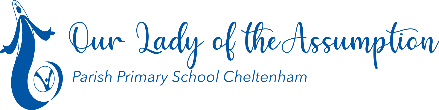 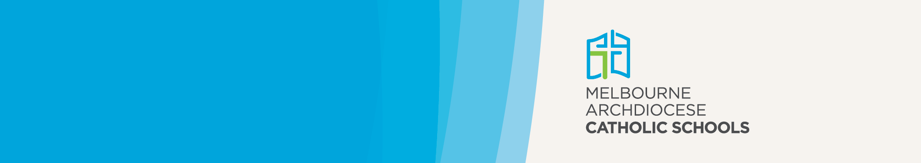 Our Lady of the Assumption Parish Primary School هي مدرسة تعمل بموافقة رئيس الأساقفة الكاثوليكي في ملبورن وتمتلكها وتديرها وتنظمها مجموعة مدارس الأبرشية الكاثوليكية المحدودة في ملبورن (MACS).تاريخ انتهاء التسجيل:يُرجى التأكد من إرفاق جميع المعلومات المعنية مع استمارة التسجيل هذه عند التقديم. يُرجى الاطلاع على قائمة التحقق المتعلقة بوثائق ولي الأمر/ الوصي/ أو مُقدّم الرعاية في نهاية الاستمارة.يرجى ملاحظة أن إكمال استمارة التسجيل هذه والتوقيع عليها وتقديمها هو شرط مسبق للنظر في تسجيل طفلك في المدرسة، إلا أنه لا يضمن التسجيل. يتم إضفاء الصيغة الرسمية على التسجيل بعد توقيع اتفاقية التسجيل، بعد موافقة المدرسة على التسجيل. يرجى الرجوع إلى شروط وأحكام اتفاقية التسجيل للحصول على المزيد من التفاصيل وشرح الشروط والأحكام التي ستنطبق على التسجيل في المدرسة، بمجرد عرضها وقبولها.ملاحظة: تقدم حكومة ولاية فيكتوريا الإرشادات التالية فيما يتعلق بمتطلبات القبول:الموافقةتوقيع:ولي الأمر كما هو مُعرف في  قانون الأسرة لعام 1975ملاحظة: في حالة عدم وجود أمر محكمة راهن، يتحمل كل من والدي الطفل الذي لم يبلغ 18 عاماً مسؤولية متساوية في تربية الأطفال.كلا الوالدين للوالدين المنفصلين، أو نسخة من أمر المحكمة إذا كان لديه أي تأثير على العلاقة بين الأسرة والمدرسةمُقدّم رعاية غير رسمي، مع إقرار قانوني. مُقدّمو الرعاية:قد يكون قريباً أو مُقدّم رعاية آخريقدّم رعاية يومية للطالب ويعيش الطالب معه بصورة منتظمةقد يقدّم أي موافقة أخرى مطلوبة، على سبيل المثال للرحلات المدرسية. ملاحظات لمُقدّم الرعاية غير الرسمي:تكون الإقرارات القانونية سارية لمدة 12 شهراًتسود رغبات أحد الوالدين في حالة حدوث نزاع بين أحد الوالدين المسؤول قانونياً عن الطالب ومُقدّم الرعاية غير الرسمي.إخلاء المسؤولية: سيتم الاحتفاظ بالمعلومات الشخصية واستخدامها والإفصاح عنها وفقاً لإشعار جمع المعلومات المتعلق بالخصوصية للمدرسة وسياسة الخصوصية المُرفقة بحزمة التسجيل هذه والمتاحة على الموقع الإلكترون.استمارة التسجيلاستمارة التسجيلاستمارة التسجيلاستمارة التسجيلإسم الطالب: إسم الطالب: عنوان إقامة الطالب: عنوان إقامة الطالب: عنوان إقامة الطالب: هل لديك حالياً أطفال آخرون في هذه المدرسة:       نعم           لا        هل لديك حالياً أطفال آخرون في هذه المدرسة:       نعم           لا        هل لديك حالياً أطفال آخرون في هذه المدرسة:       نعم           لا        هل لديك حالياً أطفال آخرون في هذه المدرسة:       نعم           لا        الهاتف:OFFICE USE ONLYDate received: Date received: Date received: Birth certificate attached:Yes No OFFICE USE ONLYEnrolment date: Enrolment date: Enrolment date: English as an Additional Language:Yes No OFFICE USE ONLYStart date: Start date: Start date: House colour:House colour:House colour:OFFICE USE ONLYStudent ID: Student ID: Student ID: VSN:VSN:VSN:OFFICE USE ONLYImmunisation history statement attached:Yes No Visa information attached (if relevant):Yes No جهة الاتصال 1 للطالب (ولي الأمر 1/ الوصي 1/ مُقدّم الرعاية 1)جهة الاتصال 1 للطالب (ولي الأمر 1/ الوصي 1/ مُقدّم الرعاية 1)جهة الاتصال 1 للطالب (ولي الأمر 1/ الوصي 1/ مُقدّم الرعاية 1)جهة الاتصال 1 للطالب (ولي الأمر 1/ الوصي 1/ مُقدّم الرعاية 1)جهة الاتصال 1 للطالب (ولي الأمر 1/ الوصي 1/ مُقدّم الرعاية 1)جهة الاتصال 1 للطالب (ولي الأمر 1/ الوصي 1/ مُقدّم الرعاية 1)جهة الاتصال 1 للطالب (ولي الأمر 1/ الوصي 1/ مُقدّم الرعاية 1)جهة الاتصال 1 للطالب (ولي الأمر 1/ الوصي 1/ مُقدّم الرعاية 1)جهة الاتصال 1 للطالب (ولي الأمر 1/ الوصي 1/ مُقدّم الرعاية 1)جهة الاتصال 1 للطالب (ولي الأمر 1/ الوصي 1/ مُقدّم الرعاية 1)جهة الاتصال 1 للطالب (ولي الأمر 1/ الوصي 1/ مُقدّم الرعاية 1)جهة الاتصال 1 للطالب (ولي الأمر 1/ الوصي 1/ مُقدّم الرعاية 1)جهة الاتصال 1 للطالب (ولي الأمر 1/ الوصي 1/ مُقدّم الرعاية 1)جهة الاتصال 1 للطالب (ولي الأمر 1/ الوصي 1/ مُقدّم الرعاية 1)جهة الاتصال 1 للطالب (ولي الأمر 1/ الوصي 1/ مُقدّم الرعاية 1)جهة الاتصال 1 للطالب (ولي الأمر 1/ الوصي 1/ مُقدّم الرعاية 1)جهة الاتصال 1 للطالب (ولي الأمر 1/ الوصي 1/ مُقدّم الرعاية 1)جهة الاتصال 1 للطالب (ولي الأمر 1/ الوصي 1/ مُقدّم الرعاية 1)جهة الاتصال 1 للطالب (ولي الأمر 1/ الوصي 1/ مُقدّم الرعاية 1)جهة الاتصال 1 للطالب (ولي الأمر 1/ الوصي 1/ مُقدّم الرعاية 1) اللقب:
 (د / السيد / السيدة / الآنسة) اللقب:
 (د / السيد / السيدة / الآنسة) اللقب:
 (د / السيد / السيدة / الآنسة)اسم العائلة:اسم العائلة:اسم العائلة:اسم العائلة:اسم العائلة:الاسم الأول:الاسم الأول:الاسم الأول:الاسم الأول:رقم المنزل: رقم المنزل: رقم المنزل: اسم الشارع: اسم الشارع: اسم الشارع: اسم الشارع: اسم الشارع: الضاحية/المنطقة: الضاحية/المنطقة: الضاحية/المنطقة: الولاية: الولاية: الولاية: الرمز البريدي:الرمز البريدي:الرمز البريدي:الرمز البريدي:الرمز البريدي:الهاتف:  المنزل: المنزل: المنزل: المنزل: المنزل: المنزل: العمل:العمل:الهاتف المحمول:الهاتف المحمول:الهاتف المحمول:الهاتف المحمول:الهاتف المحمول: الرقم صامت: .   نعم       لا      الرقم صامت: .   نعم       لا      الرقم صامت: .   نعم       لا      الرقم صامت: .   نعم       لا      الرقم صامت: .   نعم       لا      الرقم صامت: .   نعم       لا      الرقم صامت: .   نعم       لا      الرقم صامت: .   نعم       لا      الرقم صامت: .   نعم       لا      الرقم صامت: .   نعم       لا      الرقم صامت: .   نعم       لا      الرقم صامت: .   نعم       لا      الرقم صامت: .   نعم       لا      الرقم صامت: .   نعم       لا      الرقم صامت: .   نعم       لا      الرقم صامت: .   نعم       لا      الرقم صامت: .   نعم       لا      الرقم صامت: .   نعم       لا      الرقم صامت: .   نعم       لا      الرقم صامت: .   نعم       لا      خدمة الرسائل القصيرة (SMS): (لأغراض الطوارئ والتذكير) خدمة الرسائل القصيرة (SMS): (لأغراض الطوارئ والتذكير) خدمة الرسائل القصيرة (SMS): (لأغراض الطوارئ والتذكير) خدمة الرسائل القصيرة (SMS): (لأغراض الطوارئ والتذكير) خدمة الرسائل القصيرة (SMS): (لأغراض الطوارئ والتذكير) خدمة الرسائل القصيرة (SMS): (لأغراض الطوارئ والتذكير) خدمة الرسائل القصيرة (SMS): (لأغراض الطوارئ والتذكير) خدمة الرسائل القصيرة (SMS): (لأغراض الطوارئ والتذكير) خدمة الرسائل القصيرة (SMS): (لأغراض الطوارئ والتذكير) خدمة الرسائل القصيرة (SMS): (لأغراض الطوارئ والتذكير) خدمة الرسائل القصيرة (SMS): (لأغراض الطوارئ والتذكير) خدمة الرسائل القصيرة (SMS): (لأغراض الطوارئ والتذكير)نعم     نعم     نعم     نعم     نعم     نعم     لا     لا     البريد الالكتروني/الايميل:البريد الالكتروني/الايميل:البريد الالكتروني/الايميل:صلة القرابة بالطالب: صلة القرابة بالطالب: صلة القرابة بالطالب: المتطلبات الحكوميةالمتطلبات الحكوميةالمهنة:المهنة:المهنة:المهنة:المهنة:المهنة: ما هي مجموعة المهنة؟
 (اختر من قائمة مجموعات المهن في فهرس مجموعات المهن في المدرسة) ما هي مجموعة المهنة؟
 (اختر من قائمة مجموعات المهن في فهرس مجموعات المهن في المدرسة) ما هي مجموعة المهنة؟
 (اختر من قائمة مجموعات المهن في فهرس مجموعات المهن في المدرسة) ما هي مجموعة المهنة؟
 (اختر من قائمة مجموعات المهن في فهرس مجموعات المهن في المدرسة) ما هي مجموعة المهنة؟
 (اختر من قائمة مجموعات المهن في فهرس مجموعات المهن في المدرسة) ما هي مجموعة المهنة؟
 (اختر من قائمة مجموعات المهن في فهرس مجموعات المهن في المدرسة) ما هي مجموعة المهنة؟
 (اختر من قائمة مجموعات المهن في فهرس مجموعات المهن في المدرسة) ما هي مجموعة المهنة؟
 (اختر من قائمة مجموعات المهن في فهرس مجموعات المهن في المدرسة)  الديانة: (اذكر الطقس/الشعيرة)    الديانة: (اذكر الطقس/الشعيرة)    الديانة: (اذكر الطقس/الشعيرة)    الديانة: (اذكر الطقس/الشعيرة)    الديانة: (اذكر الطقس/الشعيرة)    الديانة: (اذكر الطقس/الشعيرة)    الديانة: (اذكر الطقس/الشعيرة)    الديانة: (اذكر الطقس/الشعيرة)  الجنسية:  الأصل العرقي إذا لم تكن الولادة  في أستراليا:  الجنسية:  الأصل العرقي إذا لم تكن الولادة  في أستراليا:  الجنسية:  الأصل العرقي إذا لم تكن الولادة  في أستراليا:  الجنسية:  الأصل العرقي إذا لم تكن الولادة  في أستراليا:  الجنسية:  الأصل العرقي إذا لم تكن الولادة  في أستراليا:  الجنسية:  الأصل العرقي إذا لم تكن الولادة  في أستراليا:  الجنسية:  الأصل العرقي إذا لم تكن الولادة  في أستراليا:  الجنسية:  الأصل العرقي إذا لم تكن الولادة  في أستراليا:  الجنسية:  الأصل العرقي إذا لم تكن الولادة  في أستراليا:  الجنسية:  الأصل العرقي إذا لم تكن الولادة  في أستراليا:  الجنسية:  الأصل العرقي إذا لم تكن الولادة  في أستراليا:  الجنسية:  الأصل العرقي إذا لم تكن الولادة  في أستراليا:  بلد الولادة:بلد الولادة:     أستراليا     أستراليا     أستراليا     أستراليا      غيره (الرجاء التحديد):       غيره (الرجاء التحديد):       غيره (الرجاء التحديد):       غيره (الرجاء التحديد):       غيره (الرجاء التحديد):       غيره (الرجاء التحديد): ما هي أعلى سنة دراسية أكملتها جهة الاتصال 1  (ولي الأمر1/ الوصي 1/ مُقدّم الرعاية 1) في المدرسة الابتدائية أو الثانوية؟ (للأشخاص الذين لم يلتحقوا بالمدرسة الثانوية مطلقاً، ضع علامة في مربع السنة 9 أو أقل)ما هي أعلى سنة دراسية أكملتها جهة الاتصال 1  (ولي الأمر1/ الوصي 1/ مُقدّم الرعاية 1) في المدرسة الابتدائية أو الثانوية؟ (للأشخاص الذين لم يلتحقوا بالمدرسة الثانوية مطلقاً، ضع علامة في مربع السنة 9 أو أقل)ما هي أعلى سنة دراسية أكملتها جهة الاتصال 1  (ولي الأمر1/ الوصي 1/ مُقدّم الرعاية 1) في المدرسة الابتدائية أو الثانوية؟ (للأشخاص الذين لم يلتحقوا بالمدرسة الثانوية مطلقاً، ضع علامة في مربع السنة 9 أو أقل)ما هي أعلى سنة دراسية أكملتها جهة الاتصال 1  (ولي الأمر1/ الوصي 1/ مُقدّم الرعاية 1) في المدرسة الابتدائية أو الثانوية؟ (للأشخاص الذين لم يلتحقوا بالمدرسة الثانوية مطلقاً، ضع علامة في مربع السنة 9 أو أقل)ما هي أعلى سنة دراسية أكملتها جهة الاتصال 1  (ولي الأمر1/ الوصي 1/ مُقدّم الرعاية 1) في المدرسة الابتدائية أو الثانوية؟ (للأشخاص الذين لم يلتحقوا بالمدرسة الثانوية مطلقاً، ضع علامة في مربع السنة 9 أو أقل)ما هي أعلى سنة دراسية أكملتها جهة الاتصال 1  (ولي الأمر1/ الوصي 1/ مُقدّم الرعاية 1) في المدرسة الابتدائية أو الثانوية؟ (للأشخاص الذين لم يلتحقوا بالمدرسة الثانوية مطلقاً، ضع علامة في مربع السنة 9 أو أقل)ما هي أعلى سنة دراسية أكملتها جهة الاتصال 1  (ولي الأمر1/ الوصي 1/ مُقدّم الرعاية 1) في المدرسة الابتدائية أو الثانوية؟ (للأشخاص الذين لم يلتحقوا بالمدرسة الثانوية مطلقاً، ضع علامة في مربع السنة 9 أو أقل)ما هي أعلى سنة دراسية أكملتها جهة الاتصال 1  (ولي الأمر1/ الوصي 1/ مُقدّم الرعاية 1) في المدرسة الابتدائية أو الثانوية؟ (للأشخاص الذين لم يلتحقوا بالمدرسة الثانوية مطلقاً، ضع علامة في مربع السنة 9 أو أقل)ما هي أعلى سنة دراسية أكملتها جهة الاتصال 1  (ولي الأمر1/ الوصي 1/ مُقدّم الرعاية 1) في المدرسة الابتدائية أو الثانوية؟ (للأشخاص الذين لم يلتحقوا بالمدرسة الثانوية مطلقاً، ضع علامة في مربع السنة 9 أو أقل)ما هي أعلى سنة دراسية أكملتها جهة الاتصال 1  (ولي الأمر1/ الوصي 1/ مُقدّم الرعاية 1) في المدرسة الابتدائية أو الثانوية؟ (للأشخاص الذين لم يلتحقوا بالمدرسة الثانوية مطلقاً، ضع علامة في مربع السنة 9 أو أقل)ما هي أعلى سنة دراسية أكملتها جهة الاتصال 1  (ولي الأمر1/ الوصي 1/ مُقدّم الرعاية 1) في المدرسة الابتدائية أو الثانوية؟ (للأشخاص الذين لم يلتحقوا بالمدرسة الثانوية مطلقاً، ضع علامة في مربع السنة 9 أو أقل)ما هي أعلى سنة دراسية أكملتها جهة الاتصال 1  (ولي الأمر1/ الوصي 1/ مُقدّم الرعاية 1) في المدرسة الابتدائية أو الثانوية؟ (للأشخاص الذين لم يلتحقوا بالمدرسة الثانوية مطلقاً، ضع علامة في مربع السنة 9 أو أقل)ما هي أعلى سنة دراسية أكملتها جهة الاتصال 1  (ولي الأمر1/ الوصي 1/ مُقدّم الرعاية 1) في المدرسة الابتدائية أو الثانوية؟ (للأشخاص الذين لم يلتحقوا بالمدرسة الثانوية مطلقاً، ضع علامة في مربع السنة 9 أو أقل)ما هي أعلى سنة دراسية أكملتها جهة الاتصال 1  (ولي الأمر1/ الوصي 1/ مُقدّم الرعاية 1) في المدرسة الابتدائية أو الثانوية؟ (للأشخاص الذين لم يلتحقوا بالمدرسة الثانوية مطلقاً، ضع علامة في مربع السنة 9 أو أقل)ما هي أعلى سنة دراسية أكملتها جهة الاتصال 1  (ولي الأمر1/ الوصي 1/ مُقدّم الرعاية 1) في المدرسة الابتدائية أو الثانوية؟ (للأشخاص الذين لم يلتحقوا بالمدرسة الثانوية مطلقاً، ضع علامة في مربع السنة 9 أو أقل)ما هي أعلى سنة دراسية أكملتها جهة الاتصال 1  (ولي الأمر1/ الوصي 1/ مُقدّم الرعاية 1) في المدرسة الابتدائية أو الثانوية؟ (للأشخاص الذين لم يلتحقوا بالمدرسة الثانوية مطلقاً، ضع علامة في مربع السنة 9 أو أقل)ما هي أعلى سنة دراسية أكملتها جهة الاتصال 1  (ولي الأمر1/ الوصي 1/ مُقدّم الرعاية 1) في المدرسة الابتدائية أو الثانوية؟ (للأشخاص الذين لم يلتحقوا بالمدرسة الثانوية مطلقاً، ضع علامة في مربع السنة 9 أو أقل)ما هي أعلى سنة دراسية أكملتها جهة الاتصال 1  (ولي الأمر1/ الوصي 1/ مُقدّم الرعاية 1) في المدرسة الابتدائية أو الثانوية؟ (للأشخاص الذين لم يلتحقوا بالمدرسة الثانوية مطلقاً، ضع علامة في مربع السنة 9 أو أقل)ما هي أعلى سنة دراسية أكملتها جهة الاتصال 1  (ولي الأمر1/ الوصي 1/ مُقدّم الرعاية 1) في المدرسة الابتدائية أو الثانوية؟ (للأشخاص الذين لم يلتحقوا بالمدرسة الثانوية مطلقاً، ضع علامة في مربع السنة 9 أو أقل)ما هي أعلى سنة دراسية أكملتها جهة الاتصال 1  (ولي الأمر1/ الوصي 1/ مُقدّم الرعاية 1) في المدرسة الابتدائية أو الثانوية؟ (للأشخاص الذين لم يلتحقوا بالمدرسة الثانوية مطلقاً، ضع علامة في مربع السنة 9 أو أقل)السنة 9 أو أقل السنة 9 أو أقل السنة 9 أو أقل السنة 9 أو أقل السنة 10 او ما يعادلهاالسنة 10 او ما يعادلهاالسنة 10 او ما يعادلهاالسنة 10 او ما يعادلهاالسنة 10 او ما يعادلهاالسنة 11 او ما يعادلهاالسنة 11 او ما يعادلهاالسنة 11 او ما يعادلهاالسنة 11 او ما يعادلهاالسنة 11 او ما يعادلهاالسنة 11 او ما يعادلهاالسنة 12 او ما يعادلهاالسنة 12 او ما يعادلهاالسنة 12 او ما يعادلهاالسنة 12 او ما يعادلهاالسنة 12 او ما يعادلهاما هو مستوى أعلى مؤهل أكملته جهة الاتصال 1  (ولي الأمر 1/ الوصي 1/ مُقدّم الرعاية 1) للطالب؟ما هو مستوى أعلى مؤهل أكملته جهة الاتصال 1  (ولي الأمر 1/ الوصي 1/ مُقدّم الرعاية 1) للطالب؟ما هو مستوى أعلى مؤهل أكملته جهة الاتصال 1  (ولي الأمر 1/ الوصي 1/ مُقدّم الرعاية 1) للطالب؟ما هو مستوى أعلى مؤهل أكملته جهة الاتصال 1  (ولي الأمر 1/ الوصي 1/ مُقدّم الرعاية 1) للطالب؟ما هو مستوى أعلى مؤهل أكملته جهة الاتصال 1  (ولي الأمر 1/ الوصي 1/ مُقدّم الرعاية 1) للطالب؟ما هو مستوى أعلى مؤهل أكملته جهة الاتصال 1  (ولي الأمر 1/ الوصي 1/ مُقدّم الرعاية 1) للطالب؟ما هو مستوى أعلى مؤهل أكملته جهة الاتصال 1  (ولي الأمر 1/ الوصي 1/ مُقدّم الرعاية 1) للطالب؟ما هو مستوى أعلى مؤهل أكملته جهة الاتصال 1  (ولي الأمر 1/ الوصي 1/ مُقدّم الرعاية 1) للطالب؟ما هو مستوى أعلى مؤهل أكملته جهة الاتصال 1  (ولي الأمر 1/ الوصي 1/ مُقدّم الرعاية 1) للطالب؟ما هو مستوى أعلى مؤهل أكملته جهة الاتصال 1  (ولي الأمر 1/ الوصي 1/ مُقدّم الرعاية 1) للطالب؟ما هو مستوى أعلى مؤهل أكملته جهة الاتصال 1  (ولي الأمر 1/ الوصي 1/ مُقدّم الرعاية 1) للطالب؟ما هو مستوى أعلى مؤهل أكملته جهة الاتصال 1  (ولي الأمر 1/ الوصي 1/ مُقدّم الرعاية 1) للطالب؟ما هو مستوى أعلى مؤهل أكملته جهة الاتصال 1  (ولي الأمر 1/ الوصي 1/ مُقدّم الرعاية 1) للطالب؟ما هو مستوى أعلى مؤهل أكملته جهة الاتصال 1  (ولي الأمر 1/ الوصي 1/ مُقدّم الرعاية 1) للطالب؟ما هو مستوى أعلى مؤهل أكملته جهة الاتصال 1  (ولي الأمر 1/ الوصي 1/ مُقدّم الرعاية 1) للطالب؟ما هو مستوى أعلى مؤهل أكملته جهة الاتصال 1  (ولي الأمر 1/ الوصي 1/ مُقدّم الرعاية 1) للطالب؟ما هو مستوى أعلى مؤهل أكملته جهة الاتصال 1  (ولي الأمر 1/ الوصي 1/ مُقدّم الرعاية 1) للطالب؟ما هو مستوى أعلى مؤهل أكملته جهة الاتصال 1  (ولي الأمر 1/ الوصي 1/ مُقدّم الرعاية 1) للطالب؟ما هو مستوى أعلى مؤهل أكملته جهة الاتصال 1  (ولي الأمر 1/ الوصي 1/ مُقدّم الرعاية 1) للطالب؟ما هو مستوى أعلى مؤهل أكملته جهة الاتصال 1  (ولي الأمر 1/ الوصي 1/ مُقدّم الرعاية 1) للطالب؟لا يوجد مؤهل بعد المدرسةلا يوجد مؤهل بعد المدرسةلا يوجد مؤهل بعد المدرسةلا يوجد مؤهل بعد المدرسة الشهادة من 1 إلى 4 (بما في ذلك الشهادة المهنية/الحرفية) الشهادة من 1 إلى 4 (بما في ذلك الشهادة المهنية/الحرفية) الشهادة من 1 إلى 4 (بما في ذلك الشهادة المهنية/الحرفية) الشهادة من 1 إلى 4 (بما في ذلك الشهادة المهنية/الحرفية) الشهادة من 1 إلى 4 (بما في ذلك الشهادة المهنية/الحرفية) دبلوم متقدم/ دبلوم دبلوم متقدم/ دبلوم دبلوم متقدم/ دبلوم دبلوم متقدم/ دبلوم دبلوم متقدم/ دبلوم دبلوم متقدم/ دبلومشهادة البكالوريوس أو أعلىشهادة البكالوريوس أو أعلىشهادة البكالوريوس أو أعلىشهادة البكالوريوس أو أعلىشهادة البكالوريوس أو أعلىجهة اتصال 2 للطالب (ولي الأمر 2 / الوصي 2 / مقدّم الرعاية 2)جهة اتصال 2 للطالب (ولي الأمر 2 / الوصي 2 / مقدّم الرعاية 2)جهة اتصال 2 للطالب (ولي الأمر 2 / الوصي 2 / مقدّم الرعاية 2)جهة اتصال 2 للطالب (ولي الأمر 2 / الوصي 2 / مقدّم الرعاية 2)جهة اتصال 2 للطالب (ولي الأمر 2 / الوصي 2 / مقدّم الرعاية 2)جهة اتصال 2 للطالب (ولي الأمر 2 / الوصي 2 / مقدّم الرعاية 2)جهة اتصال 2 للطالب (ولي الأمر 2 / الوصي 2 / مقدّم الرعاية 2)جهة اتصال 2 للطالب (ولي الأمر 2 / الوصي 2 / مقدّم الرعاية 2)جهة اتصال 2 للطالب (ولي الأمر 2 / الوصي 2 / مقدّم الرعاية 2)جهة اتصال 2 للطالب (ولي الأمر 2 / الوصي 2 / مقدّم الرعاية 2)جهة اتصال 2 للطالب (ولي الأمر 2 / الوصي 2 / مقدّم الرعاية 2)جهة اتصال 2 للطالب (ولي الأمر 2 / الوصي 2 / مقدّم الرعاية 2)جهة اتصال 2 للطالب (ولي الأمر 2 / الوصي 2 / مقدّم الرعاية 2)جهة اتصال 2 للطالب (ولي الأمر 2 / الوصي 2 / مقدّم الرعاية 2)جهة اتصال 2 للطالب (ولي الأمر 2 / الوصي 2 / مقدّم الرعاية 2)جهة اتصال 2 للطالب (ولي الأمر 2 / الوصي 2 / مقدّم الرعاية 2)جهة اتصال 2 للطالب (ولي الأمر 2 / الوصي 2 / مقدّم الرعاية 2)جهة اتصال 2 للطالب (ولي الأمر 2 / الوصي 2 / مقدّم الرعاية 2)جهة اتصال 2 للطالب (ولي الأمر 2 / الوصي 2 / مقدّم الرعاية 2)جهة اتصال 2 للطالب (ولي الأمر 2 / الوصي 2 / مقدّم الرعاية 2)جهة اتصال 2 للطالب (ولي الأمر 2 / الوصي 2 / مقدّم الرعاية 2)جهة اتصال 2 للطالب (ولي الأمر 2 / الوصي 2 / مقدّم الرعاية 2)جهة اتصال 2 للطالب (ولي الأمر 2 / الوصي 2 / مقدّم الرعاية 2)جهة اتصال 2 للطالب (ولي الأمر 2 / الوصي 2 / مقدّم الرعاية 2)جهة اتصال 2 للطالب (ولي الأمر 2 / الوصي 2 / مقدّم الرعاية 2)جهة اتصال 2 للطالب (ولي الأمر 2 / الوصي 2 / مقدّم الرعاية 2)جهة اتصال 2 للطالب (ولي الأمر 2 / الوصي 2 / مقدّم الرعاية 2) اللقب:
 (د / السيد / السيدة / الآنسة) اللقب:
 (د / السيد / السيدة / الآنسة) اللقب:
 (د / السيد / السيدة / الآنسة) اللقب:
 (د / السيد / السيدة / الآنسة)اسم العائلة:اسم العائلة:اسم العائلة:الاسم الأول:الاسم الأول:الاسم الأول:الاسم الأول:رقم المنزل: رقم المنزل: رقم المنزل: رقم المنزل: اسم الشارع: اسم الشارع: اسم الشارع: اسم الشارع: الضاحية/المنطقة: الولاية: الولاية: الولاية: الرمز البريدي:الرمز البريدي:الرمز البريدي:الرمز البريدي:الرمز البريدي:الرمز البريدي:الهاتف:  الهاتف:  المنزل: المنزل: المنزل: المنزل: المنزل: المنزل: المنزل: المنزل: العمل:العمل:العمل:العمل:الهاتف المحمول:الهاتف المحمول:الهاتف المحمول:الهاتف المحمول:الهاتف المحمول:الهاتف المحمول:الهاتف المحمول: الرقم صامت:      نعم          لا       الرقم صامت:      نعم          لا       الرقم صامت:      نعم          لا       الرقم صامت:      نعم          لا       الرقم صامت:      نعم          لا       الرقم صامت:      نعم          لا       الرقم صامت:      نعم          لا       الرقم صامت:      نعم          لا       الرقم صامت:      نعم          لا       الرقم صامت:      نعم          لا       الرقم صامت:      نعم          لا       الرقم صامت:      نعم          لا       الرقم صامت:      نعم          لا       الرقم صامت:      نعم          لا       الرقم صامت:      نعم          لا       الرقم صامت:      نعم          لا       الرقم صامت:      نعم          لا       الرقم صامت:      نعم          لا       الرقم صامت:      نعم          لا       الرقم صامت:      نعم          لا       الرقم صامت:      نعم          لا       الرقم صامت:      نعم          لا       الرقم صامت:      نعم          لا       الرقم صامت:      نعم          لا       الرقم صامت:      نعم          لا       الرقم صامت:      نعم          لا       الرقم صامت:      نعم          لا       خدمة الرسائل القصيرة (SMS): (لأغراض الطوارئ والتذكير) خدمة الرسائل القصيرة (SMS): (لأغراض الطوارئ والتذكير) خدمة الرسائل القصيرة (SMS): (لأغراض الطوارئ والتذكير) خدمة الرسائل القصيرة (SMS): (لأغراض الطوارئ والتذكير) خدمة الرسائل القصيرة (SMS): (لأغراض الطوارئ والتذكير) خدمة الرسائل القصيرة (SMS): (لأغراض الطوارئ والتذكير) خدمة الرسائل القصيرة (SMS): (لأغراض الطوارئ والتذكير) خدمة الرسائل القصيرة (SMS): (لأغراض الطوارئ والتذكير) خدمة الرسائل القصيرة (SMS): (لأغراض الطوارئ والتذكير) خدمة الرسائل القصيرة (SMS): (لأغراض الطوارئ والتذكير) خدمة الرسائل القصيرة (SMS): (لأغراض الطوارئ والتذكير) خدمة الرسائل القصيرة (SMS): (لأغراض الطوارئ والتذكير) خدمة الرسائل القصيرة (SMS): (لأغراض الطوارئ والتذكير) خدمة الرسائل القصيرة (SMS): (لأغراض الطوارئ والتذكير) خدمة الرسائل القصيرة (SMS): (لأغراض الطوارئ والتذكير) خدمة الرسائل القصيرة (SMS): (لأغراض الطوارئ والتذكير)نعم    نعم    نعم    نعم    نعم    نعم    نعم    نعم    لا    لا    لا    البريد الالكتروني/الايميل:البريد الالكتروني/الايميل:البريد الالكتروني/الايميل:البريد الالكتروني/الايميل:البريد الالكتروني/الايميل:صلة القرابة بالطالب:صلة القرابة بالطالب:صلة القرابة بالطالب:صلة القرابة بالطالب:صلة القرابة بالطالب:صلة القرابة بالطالب:صلة القرابة بالطالب:المتطلبات الحكوميةالمتطلبات الحكوميةالمتطلبات الحكوميةالمهنة: المهنة: المهنة: المهنة: المهنة: المهنة: المهنة: المهنة: المهنة: المهنة:  ما هي مجموعة المهنة؟ 
(اختر من قائمة مجموعات المهن في فهرس مجموعات المهن في المدرسة) ما هي مجموعة المهنة؟ 
(اختر من قائمة مجموعات المهن في فهرس مجموعات المهن في المدرسة) ما هي مجموعة المهنة؟ 
(اختر من قائمة مجموعات المهن في فهرس مجموعات المهن في المدرسة) ما هي مجموعة المهنة؟ 
(اختر من قائمة مجموعات المهن في فهرس مجموعات المهن في المدرسة) ما هي مجموعة المهنة؟ 
(اختر من قائمة مجموعات المهن في فهرس مجموعات المهن في المدرسة) ما هي مجموعة المهنة؟ 
(اختر من قائمة مجموعات المهن في فهرس مجموعات المهن في المدرسة) ما هي مجموعة المهنة؟ 
(اختر من قائمة مجموعات المهن في فهرس مجموعات المهن في المدرسة) ما هي مجموعة المهنة؟ 
(اختر من قائمة مجموعات المهن في فهرس مجموعات المهن في المدرسة) ما هي مجموعة المهنة؟ 
(اختر من قائمة مجموعات المهن في فهرس مجموعات المهن في المدرسة)  الديانة: (اذكر الطقس/الشعيرة)    الديانة: (اذكر الطقس/الشعيرة)    الديانة: (اذكر الطقس/الشعيرة)    الديانة: (اذكر الطقس/الشعيرة)    الديانة: (اذكر الطقس/الشعيرة)    الديانة: (اذكر الطقس/الشعيرة)    الديانة: (اذكر الطقس/الشعيرة)    الديانة: (اذكر الطقس/الشعيرة)    الديانة: (اذكر الطقس/الشعيرة)    الديانة: (اذكر الطقس/الشعيرة)    الديانة: (اذكر الطقس/الشعيرة)    الديانة: (اذكر الطقس/الشعيرة)    الديانة: (اذكر الطقس/الشعيرة)  الجنسية:  الأصل العرقي إذا لم تكن الولادة  في أستراليا:  الجنسية:  الأصل العرقي إذا لم تكن الولادة  في أستراليا:  الجنسية:  الأصل العرقي إذا لم تكن الولادة  في أستراليا:  الجنسية:  الأصل العرقي إذا لم تكن الولادة  في أستراليا:  الجنسية:  الأصل العرقي إذا لم تكن الولادة  في أستراليا:  الجنسية:  الأصل العرقي إذا لم تكن الولادة  في أستراليا:  الجنسية:  الأصل العرقي إذا لم تكن الولادة  في أستراليا:  الجنسية:  الأصل العرقي إذا لم تكن الولادة  في أستراليا:  الجنسية:  الأصل العرقي إذا لم تكن الولادة  في أستراليا:  الجنسية:  الأصل العرقي إذا لم تكن الولادة  في أستراليا:  الجنسية:  الأصل العرقي إذا لم تكن الولادة  في أستراليا:  الجنسية:  الأصل العرقي إذا لم تكن الولادة  في أستراليا:  الجنسية:  الأصل العرقي إذا لم تكن الولادة  في أستراليا:  الجنسية:  الأصل العرقي إذا لم تكن الولادة  في أستراليا:  بلد الولادة:بلد الولادة:بلد الولادة:     أستراليا     أستراليا     أستراليا     أستراليا     أستراليا     أستراليا     غيره(الرجاء التحديد):     غيره(الرجاء التحديد):     غيره(الرجاء التحديد):     غيره(الرجاء التحديد):     غيره(الرجاء التحديد):     غيره(الرجاء التحديد):     غيره(الرجاء التحديد):     غيره(الرجاء التحديد):     غيره(الرجاء التحديد):     غيره(الرجاء التحديد):     غيره(الرجاء التحديد):     غيره(الرجاء التحديد):     غيره(الرجاء التحديد):     غيره(الرجاء التحديد):     غيره(الرجاء التحديد):     غيره(الرجاء التحديد):     غيره(الرجاء التحديد):     غيره(الرجاء التحديد):ما هي أعلى سنة دراسية أكملتها جهة الاتصال 2 (ولي الأمر2/ الوصي 2/ مُقدّم الرعاية 2) في المدرسة الابتدائية أو الثانوية؟ (للأشخاص الذين لم يلتحقوا بالمدرسة الثانوية مطلقاً، ضع علامة في مربع السنة 9 أو أقل)ما هي أعلى سنة دراسية أكملتها جهة الاتصال 2 (ولي الأمر2/ الوصي 2/ مُقدّم الرعاية 2) في المدرسة الابتدائية أو الثانوية؟ (للأشخاص الذين لم يلتحقوا بالمدرسة الثانوية مطلقاً، ضع علامة في مربع السنة 9 أو أقل)ما هي أعلى سنة دراسية أكملتها جهة الاتصال 2 (ولي الأمر2/ الوصي 2/ مُقدّم الرعاية 2) في المدرسة الابتدائية أو الثانوية؟ (للأشخاص الذين لم يلتحقوا بالمدرسة الثانوية مطلقاً، ضع علامة في مربع السنة 9 أو أقل)ما هي أعلى سنة دراسية أكملتها جهة الاتصال 2 (ولي الأمر2/ الوصي 2/ مُقدّم الرعاية 2) في المدرسة الابتدائية أو الثانوية؟ (للأشخاص الذين لم يلتحقوا بالمدرسة الثانوية مطلقاً، ضع علامة في مربع السنة 9 أو أقل)ما هي أعلى سنة دراسية أكملتها جهة الاتصال 2 (ولي الأمر2/ الوصي 2/ مُقدّم الرعاية 2) في المدرسة الابتدائية أو الثانوية؟ (للأشخاص الذين لم يلتحقوا بالمدرسة الثانوية مطلقاً، ضع علامة في مربع السنة 9 أو أقل)ما هي أعلى سنة دراسية أكملتها جهة الاتصال 2 (ولي الأمر2/ الوصي 2/ مُقدّم الرعاية 2) في المدرسة الابتدائية أو الثانوية؟ (للأشخاص الذين لم يلتحقوا بالمدرسة الثانوية مطلقاً، ضع علامة في مربع السنة 9 أو أقل)ما هي أعلى سنة دراسية أكملتها جهة الاتصال 2 (ولي الأمر2/ الوصي 2/ مُقدّم الرعاية 2) في المدرسة الابتدائية أو الثانوية؟ (للأشخاص الذين لم يلتحقوا بالمدرسة الثانوية مطلقاً، ضع علامة في مربع السنة 9 أو أقل)ما هي أعلى سنة دراسية أكملتها جهة الاتصال 2 (ولي الأمر2/ الوصي 2/ مُقدّم الرعاية 2) في المدرسة الابتدائية أو الثانوية؟ (للأشخاص الذين لم يلتحقوا بالمدرسة الثانوية مطلقاً، ضع علامة في مربع السنة 9 أو أقل)ما هي أعلى سنة دراسية أكملتها جهة الاتصال 2 (ولي الأمر2/ الوصي 2/ مُقدّم الرعاية 2) في المدرسة الابتدائية أو الثانوية؟ (للأشخاص الذين لم يلتحقوا بالمدرسة الثانوية مطلقاً، ضع علامة في مربع السنة 9 أو أقل)ما هي أعلى سنة دراسية أكملتها جهة الاتصال 2 (ولي الأمر2/ الوصي 2/ مُقدّم الرعاية 2) في المدرسة الابتدائية أو الثانوية؟ (للأشخاص الذين لم يلتحقوا بالمدرسة الثانوية مطلقاً، ضع علامة في مربع السنة 9 أو أقل)ما هي أعلى سنة دراسية أكملتها جهة الاتصال 2 (ولي الأمر2/ الوصي 2/ مُقدّم الرعاية 2) في المدرسة الابتدائية أو الثانوية؟ (للأشخاص الذين لم يلتحقوا بالمدرسة الثانوية مطلقاً، ضع علامة في مربع السنة 9 أو أقل)ما هي أعلى سنة دراسية أكملتها جهة الاتصال 2 (ولي الأمر2/ الوصي 2/ مُقدّم الرعاية 2) في المدرسة الابتدائية أو الثانوية؟ (للأشخاص الذين لم يلتحقوا بالمدرسة الثانوية مطلقاً، ضع علامة في مربع السنة 9 أو أقل)ما هي أعلى سنة دراسية أكملتها جهة الاتصال 2 (ولي الأمر2/ الوصي 2/ مُقدّم الرعاية 2) في المدرسة الابتدائية أو الثانوية؟ (للأشخاص الذين لم يلتحقوا بالمدرسة الثانوية مطلقاً، ضع علامة في مربع السنة 9 أو أقل)ما هي أعلى سنة دراسية أكملتها جهة الاتصال 2 (ولي الأمر2/ الوصي 2/ مُقدّم الرعاية 2) في المدرسة الابتدائية أو الثانوية؟ (للأشخاص الذين لم يلتحقوا بالمدرسة الثانوية مطلقاً، ضع علامة في مربع السنة 9 أو أقل)ما هي أعلى سنة دراسية أكملتها جهة الاتصال 2 (ولي الأمر2/ الوصي 2/ مُقدّم الرعاية 2) في المدرسة الابتدائية أو الثانوية؟ (للأشخاص الذين لم يلتحقوا بالمدرسة الثانوية مطلقاً، ضع علامة في مربع السنة 9 أو أقل)ما هي أعلى سنة دراسية أكملتها جهة الاتصال 2 (ولي الأمر2/ الوصي 2/ مُقدّم الرعاية 2) في المدرسة الابتدائية أو الثانوية؟ (للأشخاص الذين لم يلتحقوا بالمدرسة الثانوية مطلقاً، ضع علامة في مربع السنة 9 أو أقل)ما هي أعلى سنة دراسية أكملتها جهة الاتصال 2 (ولي الأمر2/ الوصي 2/ مُقدّم الرعاية 2) في المدرسة الابتدائية أو الثانوية؟ (للأشخاص الذين لم يلتحقوا بالمدرسة الثانوية مطلقاً، ضع علامة في مربع السنة 9 أو أقل)ما هي أعلى سنة دراسية أكملتها جهة الاتصال 2 (ولي الأمر2/ الوصي 2/ مُقدّم الرعاية 2) في المدرسة الابتدائية أو الثانوية؟ (للأشخاص الذين لم يلتحقوا بالمدرسة الثانوية مطلقاً، ضع علامة في مربع السنة 9 أو أقل)ما هي أعلى سنة دراسية أكملتها جهة الاتصال 2 (ولي الأمر2/ الوصي 2/ مُقدّم الرعاية 2) في المدرسة الابتدائية أو الثانوية؟ (للأشخاص الذين لم يلتحقوا بالمدرسة الثانوية مطلقاً، ضع علامة في مربع السنة 9 أو أقل)ما هي أعلى سنة دراسية أكملتها جهة الاتصال 2 (ولي الأمر2/ الوصي 2/ مُقدّم الرعاية 2) في المدرسة الابتدائية أو الثانوية؟ (للأشخاص الذين لم يلتحقوا بالمدرسة الثانوية مطلقاً، ضع علامة في مربع السنة 9 أو أقل)ما هي أعلى سنة دراسية أكملتها جهة الاتصال 2 (ولي الأمر2/ الوصي 2/ مُقدّم الرعاية 2) في المدرسة الابتدائية أو الثانوية؟ (للأشخاص الذين لم يلتحقوا بالمدرسة الثانوية مطلقاً، ضع علامة في مربع السنة 9 أو أقل)ما هي أعلى سنة دراسية أكملتها جهة الاتصال 2 (ولي الأمر2/ الوصي 2/ مُقدّم الرعاية 2) في المدرسة الابتدائية أو الثانوية؟ (للأشخاص الذين لم يلتحقوا بالمدرسة الثانوية مطلقاً، ضع علامة في مربع السنة 9 أو أقل)ما هي أعلى سنة دراسية أكملتها جهة الاتصال 2 (ولي الأمر2/ الوصي 2/ مُقدّم الرعاية 2) في المدرسة الابتدائية أو الثانوية؟ (للأشخاص الذين لم يلتحقوا بالمدرسة الثانوية مطلقاً، ضع علامة في مربع السنة 9 أو أقل)ما هي أعلى سنة دراسية أكملتها جهة الاتصال 2 (ولي الأمر2/ الوصي 2/ مُقدّم الرعاية 2) في المدرسة الابتدائية أو الثانوية؟ (للأشخاص الذين لم يلتحقوا بالمدرسة الثانوية مطلقاً، ضع علامة في مربع السنة 9 أو أقل)ما هي أعلى سنة دراسية أكملتها جهة الاتصال 2 (ولي الأمر2/ الوصي 2/ مُقدّم الرعاية 2) في المدرسة الابتدائية أو الثانوية؟ (للأشخاص الذين لم يلتحقوا بالمدرسة الثانوية مطلقاً، ضع علامة في مربع السنة 9 أو أقل)ما هي أعلى سنة دراسية أكملتها جهة الاتصال 2 (ولي الأمر2/ الوصي 2/ مُقدّم الرعاية 2) في المدرسة الابتدائية أو الثانوية؟ (للأشخاص الذين لم يلتحقوا بالمدرسة الثانوية مطلقاً، ضع علامة في مربع السنة 9 أو أقل)ما هي أعلى سنة دراسية أكملتها جهة الاتصال 2 (ولي الأمر2/ الوصي 2/ مُقدّم الرعاية 2) في المدرسة الابتدائية أو الثانوية؟ (للأشخاص الذين لم يلتحقوا بالمدرسة الثانوية مطلقاً، ضع علامة في مربع السنة 9 أو أقل)السنة 9 أو أقلالسنة 9 أو أقلالسنة 9 أو أقلالسنة 9 أو أقلالسنة 9 أو أقلالسنة 9 أو أقلالسنة 10 او ما يعادلهاالسنة 10 او ما يعادلهاالسنة 10 او ما يعادلهاالسنة 10 او ما يعادلهاالسنة 10 او ما يعادلهاالسنة 10 او ما يعادلهاالسنة 10 او ما يعادلهاالسنة 10 او ما يعادلهاالسنة 11 او ما يعادلهاالسنة 11 او ما يعادلهاالسنة 11 او ما يعادلهاالسنة 11 او ما يعادلهاالسنة 11 او ما يعادلهاالسنة 11 او ما يعادلهاالسنة 12 او ما يعادلهاالسنة 12 او ما يعادلهاالسنة 12 او ما يعادلهاالسنة 12 او ما يعادلهاالسنة 12 او ما يعادلهاالسنة 12 او ما يعادلهاالسنة 12 او ما يعادلهاما هو مستوى أعلى مؤهل أكملته جهة الاتصال 2 (ولي الأمر 2/ الوصي 2/ مُقدّم الرعاية 2) للطالب؟ما هو مستوى أعلى مؤهل أكملته جهة الاتصال 2 (ولي الأمر 2/ الوصي 2/ مُقدّم الرعاية 2) للطالب؟ما هو مستوى أعلى مؤهل أكملته جهة الاتصال 2 (ولي الأمر 2/ الوصي 2/ مُقدّم الرعاية 2) للطالب؟ما هو مستوى أعلى مؤهل أكملته جهة الاتصال 2 (ولي الأمر 2/ الوصي 2/ مُقدّم الرعاية 2) للطالب؟ما هو مستوى أعلى مؤهل أكملته جهة الاتصال 2 (ولي الأمر 2/ الوصي 2/ مُقدّم الرعاية 2) للطالب؟ما هو مستوى أعلى مؤهل أكملته جهة الاتصال 2 (ولي الأمر 2/ الوصي 2/ مُقدّم الرعاية 2) للطالب؟ما هو مستوى أعلى مؤهل أكملته جهة الاتصال 2 (ولي الأمر 2/ الوصي 2/ مُقدّم الرعاية 2) للطالب؟ما هو مستوى أعلى مؤهل أكملته جهة الاتصال 2 (ولي الأمر 2/ الوصي 2/ مُقدّم الرعاية 2) للطالب؟ما هو مستوى أعلى مؤهل أكملته جهة الاتصال 2 (ولي الأمر 2/ الوصي 2/ مُقدّم الرعاية 2) للطالب؟ما هو مستوى أعلى مؤهل أكملته جهة الاتصال 2 (ولي الأمر 2/ الوصي 2/ مُقدّم الرعاية 2) للطالب؟ما هو مستوى أعلى مؤهل أكملته جهة الاتصال 2 (ولي الأمر 2/ الوصي 2/ مُقدّم الرعاية 2) للطالب؟ما هو مستوى أعلى مؤهل أكملته جهة الاتصال 2 (ولي الأمر 2/ الوصي 2/ مُقدّم الرعاية 2) للطالب؟ما هو مستوى أعلى مؤهل أكملته جهة الاتصال 2 (ولي الأمر 2/ الوصي 2/ مُقدّم الرعاية 2) للطالب؟ما هو مستوى أعلى مؤهل أكملته جهة الاتصال 2 (ولي الأمر 2/ الوصي 2/ مُقدّم الرعاية 2) للطالب؟ما هو مستوى أعلى مؤهل أكملته جهة الاتصال 2 (ولي الأمر 2/ الوصي 2/ مُقدّم الرعاية 2) للطالب؟ما هو مستوى أعلى مؤهل أكملته جهة الاتصال 2 (ولي الأمر 2/ الوصي 2/ مُقدّم الرعاية 2) للطالب؟ما هو مستوى أعلى مؤهل أكملته جهة الاتصال 2 (ولي الأمر 2/ الوصي 2/ مُقدّم الرعاية 2) للطالب؟ما هو مستوى أعلى مؤهل أكملته جهة الاتصال 2 (ولي الأمر 2/ الوصي 2/ مُقدّم الرعاية 2) للطالب؟ما هو مستوى أعلى مؤهل أكملته جهة الاتصال 2 (ولي الأمر 2/ الوصي 2/ مُقدّم الرعاية 2) للطالب؟ما هو مستوى أعلى مؤهل أكملته جهة الاتصال 2 (ولي الأمر 2/ الوصي 2/ مُقدّم الرعاية 2) للطالب؟ما هو مستوى أعلى مؤهل أكملته جهة الاتصال 2 (ولي الأمر 2/ الوصي 2/ مُقدّم الرعاية 2) للطالب؟ما هو مستوى أعلى مؤهل أكملته جهة الاتصال 2 (ولي الأمر 2/ الوصي 2/ مُقدّم الرعاية 2) للطالب؟ما هو مستوى أعلى مؤهل أكملته جهة الاتصال 2 (ولي الأمر 2/ الوصي 2/ مُقدّم الرعاية 2) للطالب؟ما هو مستوى أعلى مؤهل أكملته جهة الاتصال 2 (ولي الأمر 2/ الوصي 2/ مُقدّم الرعاية 2) للطالب؟ما هو مستوى أعلى مؤهل أكملته جهة الاتصال 2 (ولي الأمر 2/ الوصي 2/ مُقدّم الرعاية 2) للطالب؟ما هو مستوى أعلى مؤهل أكملته جهة الاتصال 2 (ولي الأمر 2/ الوصي 2/ مُقدّم الرعاية 2) للطالب؟ما هو مستوى أعلى مؤهل أكملته جهة الاتصال 2 (ولي الأمر 2/ الوصي 2/ مُقدّم الرعاية 2) للطالب؟لا يوجد مؤهل بعد المدرسةلا يوجد مؤهل بعد المدرسةلا يوجد مؤهل بعد المدرسةلا يوجد مؤهل بعد المدرسةلا يوجد مؤهل بعد المدرسةلا يوجد مؤهل بعد المدرسة الشهادة من 1 إلى 4 (بما في ذلك شهادة مهنية/حرفية) الشهادة من 1 إلى 4 (بما في ذلك شهادة مهنية/حرفية) الشهادة من 1 إلى 4 (بما في ذلك شهادة مهنية/حرفية) الشهادة من 1 إلى 4 (بما في ذلك شهادة مهنية/حرفية) الشهادة من 1 إلى 4 (بما في ذلك شهادة مهنية/حرفية) الشهادة من 1 إلى 4 (بما في ذلك شهادة مهنية/حرفية) الشهادة من 1 إلى 4 (بما في ذلك شهادة مهنية/حرفية) الشهادة من 1 إلى 4 (بما في ذلك شهادة مهنية/حرفية) دبلوم متقدم/ دبلوم دبلوم متقدم/ دبلوم دبلوم متقدم/ دبلوم دبلوم متقدم/ دبلوم دبلوم متقدم/ دبلوم دبلوم متقدم/ دبلومشهادة البكالوريوس أو أعلىشهادة البكالوريوس أو أعلىشهادة البكالوريوس أو أعلىشهادة البكالوريوس أو أعلىشهادة البكالوريوس أو أعلىشهادة البكالوريوس أو أعلىشهادة البكالوريوس أو أعلىتفاصيل الطالبتفاصيل الطالبتفاصيل الطالبتفاصيل الطالبتفاصيل الطالبتفاصيل الطالبتفاصيل الطالبتفاصيل الطالبتفاصيل الطالبتفاصيل الطالبتفاصيل الطالبتفاصيل الطالبتفاصيل الطالباسم العائلة: سنة الدخول (YYYY):سنة الدخول (YYYY):سنة الدخول (YYYY):مستوى الدخول/الصف:مستوى الدخول/الصف:الإسم/الأسماء الأول:الإسم/الأسماء الأول:الإسم/الأسماء الأول:الاسم المفضل:الاسم المفضل:الاسم المفضل:الاسم المفضل:الاسم المفضل:تاريخ الولادة:تاريخ الولادة:الديانة: (اذكر الطقس/الشعيرة)الديانة: (اذكر الطقس/الشعيرة)الديانة: (اذكر الطقس/الشعيرة)ذكر:     ذكر:     ذكر:     ذكر:     أنثى:      أنثى:      أنثى:      أنثى:      أنثى:      غير محدد/ غير مسمى/ X:     غير محدد/ غير مسمى/ X:     غير محدد/ غير مسمى/ X:     غير محدد/ غير مسمى/ X:     المدرسة السابقة/ الروضةالمدرسة السابقة/ الروضةالمدرسة السابقة/ الروضةاسم وعنوان المدرسة السابقة/ الروضة:اسم وعنوان المدرسة السابقة/ الروضة:اسم وعنوان المدرسة السابقة/ الروضة:أنا أعطي/ نعطي الإذن للمدرسة بالاتصال بالمدرسة السابقة أو الروضة ولجمع التقارير والمعلومات ذات الصلة لدعم التخطيط التعليمي:لا      نعم      (إذا كانت الإجابة بنعم، يرجى إكمال استمارة الموافقة على نقل المعلومات.)الجنسيةالجنسيةالجنسيةالجنسيةالجنسيةالجنسيةالجنسيةالجنسيةالجنسيةالجنسيةالمتطلبات الحكوميةالمتطلبات الحكوميةالجنسية:الجنسية:الجنسية:الجنسية:الجنسية:الأصول العرقية:الأصول العرقية:الأصول العرقية:في أي بلد ولد الطالب؟في أي بلد ولد الطالب؟     أستراليا      أستراليا      أستراليا      غيره (الرجاء التحديد):      غيره (الرجاء التحديد):      غيره (الرجاء التحديد):      غيره (الرجاء التحديد):      غيره (الرجاء التحديد): هل الطالب من السكان الأصليين أم من جزر مضيق توريس؟(بالنسبة للأشخاص من السكان الأصليين وسكان جزر مضيق توريس، ضع علامة "نعم" لكليهما)هل الطالب من السكان الأصليين أم من جزر مضيق توريس؟(بالنسبة للأشخاص من السكان الأصليين وسكان جزر مضيق توريس، ضع علامة "نعم" لكليهما)هل الطالب من السكان الأصليين أم من جزر مضيق توريس؟(بالنسبة للأشخاص من السكان الأصليين وسكان جزر مضيق توريس، ضع علامة "نعم" لكليهما)هل الطالب من السكان الأصليين أم من جزر مضيق توريس؟(بالنسبة للأشخاص من السكان الأصليين وسكان جزر مضيق توريس، ضع علامة "نعم" لكليهما)هل الطالب من السكان الأصليين أم من جزر مضيق توريس؟(بالنسبة للأشخاص من السكان الأصليين وسكان جزر مضيق توريس، ضع علامة "نعم" لكليهما)هل الطالب من السكان الأصليين أم من جزر مضيق توريس؟(بالنسبة للأشخاص من السكان الأصليين وسكان جزر مضيق توريس، ضع علامة "نعم" لكليهما)هل الطالب من السكان الأصليين أم من جزر مضيق توريس؟(بالنسبة للأشخاص من السكان الأصليين وسكان جزر مضيق توريس، ضع علامة "نعم" لكليهما)هل الطالب من السكان الأصليين أم من جزر مضيق توريس؟(بالنسبة للأشخاص من السكان الأصليين وسكان جزر مضيق توريس، ضع علامة "نعم" لكليهما)هل الطالب من السكان الأصليين أم من جزر مضيق توريس؟(بالنسبة للأشخاص من السكان الأصليين وسكان جزر مضيق توريس، ضع علامة "نعم" لكليهما)هل الطالب من السكان الأصليين أم من جزر مضيق توريس؟(بالنسبة للأشخاص من السكان الأصليين وسكان جزر مضيق توريس، ضع علامة "نعم" لكليهما)لا       لا       لا       نعم، من السكان الأصليين      نعم، من السكان الأصليين      نعم، من السكان الأصليين      نعم، من السكان الأصليين      نعم، من السكان الأصليين      نعم، من جزر مضيق توريس     نعم، من جزر مضيق توريس     هل يتحدث الطالب أو جهات اتصاله (ولي الأمر (الوالدان) / الوصي (الأوصياء) / مُقدّم (مُقدّمي) الرعاية) لغة أخرى غير الإنجليزية في المنزل؟ ملاحظة: سجّل جميع اللغات المُستخدمة.هل يتحدث الطالب أو جهات اتصاله (ولي الأمر (الوالدان) / الوصي (الأوصياء) / مُقدّم (مُقدّمي) الرعاية) لغة أخرى غير الإنجليزية في المنزل؟ ملاحظة: سجّل جميع اللغات المُستخدمة.هل يتحدث الطالب أو جهات اتصاله (ولي الأمر (الوالدان) / الوصي (الأوصياء) / مُقدّم (مُقدّمي) الرعاية) لغة أخرى غير الإنجليزية في المنزل؟ ملاحظة: سجّل جميع اللغات المُستخدمة.هل يتحدث الطالب أو جهات اتصاله (ولي الأمر (الوالدان) / الوصي (الأوصياء) / مُقدّم (مُقدّمي) الرعاية) لغة أخرى غير الإنجليزية في المنزل؟ ملاحظة: سجّل جميع اللغات المُستخدمة.هل يتحدث الطالب أو جهات اتصاله (ولي الأمر (الوالدان) / الوصي (الأوصياء) / مُقدّم (مُقدّمي) الرعاية) لغة أخرى غير الإنجليزية في المنزل؟ ملاحظة: سجّل جميع اللغات المُستخدمة.هل يتحدث الطالب أو جهات اتصاله (ولي الأمر (الوالدان) / الوصي (الأوصياء) / مُقدّم (مُقدّمي) الرعاية) لغة أخرى غير الإنجليزية في المنزل؟ ملاحظة: سجّل جميع اللغات المُستخدمة.هل يتحدث الطالب أو جهات اتصاله (ولي الأمر (الوالدان) / الوصي (الأوصياء) / مُقدّم (مُقدّمي) الرعاية) لغة أخرى غير الإنجليزية في المنزل؟ ملاحظة: سجّل جميع اللغات المُستخدمة.هل يتحدث الطالب أو جهات اتصاله (ولي الأمر (الوالدان) / الوصي (الأوصياء) / مُقدّم (مُقدّمي) الرعاية) لغة أخرى غير الإنجليزية في المنزل؟ ملاحظة: سجّل جميع اللغات المُستخدمة.هل يتحدث الطالب أو جهات اتصاله (ولي الأمر (الوالدان) / الوصي (الأوصياء) / مُقدّم (مُقدّمي) الرعاية) لغة أخرى غير الإنجليزية في المنزل؟ ملاحظة: سجّل جميع اللغات المُستخدمة.هل يتحدث الطالب أو جهات اتصاله (ولي الأمر (الوالدان) / الوصي (الأوصياء) / مُقدّم (مُقدّمي) الرعاية) لغة أخرى غير الإنجليزية في المنزل؟ ملاحظة: سجّل جميع اللغات المُستخدمة.الطالبالطالبجهة الاتصال 1 للطالب (ولي الأمر1/ الوصي 1/ مُقدّم الرعاية 1)جهة الاتصال 1 للطالب (ولي الأمر1/ الوصي 1/ مُقدّم الرعاية 1)جهة الاتصال 1 للطالب (ولي الأمر1/ الوصي 1/ مُقدّم الرعاية 1)جهة الاتصال 2 للطالب (ولي الأمر2/ الوصي 2/ مُقدّم الرعاية 2)لاالانجليزية فقطالانجليزية فقطالانجليزية فقطنعم أخرى –  الرجاء تحديد جميع اللغات أخرى –  الرجاء تحديد جميع اللغات أخرى –  الرجاء تحديد جميع اللغاتفي حالة عدم ولادته في أستراليا، حدّد حالة الجنسية*في حالة عدم ولادته في أستراليا، حدّد حالة الجنسية*في حالة عدم ولادته في أستراليا، حدّد حالة الجنسية*الرجاء تحديد الفئة المناسبة أدناه وتسجيل رقم التأشيرة الفرعية  وفقًا للمتطلبات الحكومية(يجب أن تطّلع المدرسة على المستندات الأصلية وتحتفظ بالنسخ عنها)الرجاء تحديد الفئة المناسبة أدناه وتسجيل رقم التأشيرة الفرعية  وفقًا للمتطلبات الحكومية(يجب أن تطّلع المدرسة على المستندات الأصلية وتحتفظ بالنسخ عنها)الرجاء تحديد الفئة المناسبة أدناه وتسجيل رقم التأشيرة الفرعية  وفقًا للمتطلبات الحكومية(يجب أن تطّلع المدرسة على المستندات الأصلية وتحتفظ بالنسخ عنها)مواطن أسترالي لم يولد في أستراليا:مواطن أسترالي لم يولد في أستراليا:مواطن أسترالي لم يولد في أستراليا:مواطن أسترالي(رقم جواز السفر الأسترالي أو رقم شهادة التجنس/ وثيقة السفر إذا لم تكن دولة الولادة أستراليا)مواطن أسترالي(رقم جواز السفر الأسترالي أو رقم شهادة التجنس/ وثيقة السفر إذا لم تكن دولة الولادة أستراليا)رقم جواز السفر الأسترالي:رقم جواز السفر الأسترالي:رقم شهادة التجنس:رقم شهادة التجنس:فئة التأشيرة الفرعية المُسّجلة عند الدخول إلى أستراليا:فئة التأشيرة الفرعية المُسّجلة عند الدخول إلى أستراليا:تاريخ الوصول إلى أستراليا:تاريخ الوصول إلى أستراليا:ليس مواطناً أسترالياً في الوقت الحالي، يرجى تقديم المزيد من التفاصيل حسب الاقتضاء أدناه:ليس مواطناً أسترالياً في الوقت الحالي، يرجى تقديم المزيد من التفاصيل حسب الاقتضاء أدناه:ليس مواطناً أسترالياً في الوقت الحالي، يرجى تقديم المزيد من التفاصيل حسب الاقتضاء أدناه:مقيم دائم: (إذا تم تحديد هذا الخيار، سجّل رقم التأشيرة الفرعية)مقيم مؤقت:  (إذا تم تحديد هذا الخيار، سجّل رقم التأشيرة الفرعية)غيره/ زائر/ طالب أجنبي: (إذا تم تحديد هذا الخيار، سجّل رقم التأشيرة الفرعية)* الرجاء إرفاق التأشيرة / بطاقة ImmiCard/ خطاب الإخطار وصفحة الصورة من جواز السفر* الرجاء إرفاق التأشيرة / بطاقة ImmiCard/ خطاب الإخطار وصفحة الصورة من جواز السفر* الرجاء إرفاق التأشيرة / بطاقة ImmiCard/ خطاب الإخطار وصفحة الصورة من جواز السفرمعلومات الأسرار المُقدّسةمعلومات الأسرار المُقدّسةمعلومات الأسرار المُقدّسةمعلومات الأسرار المُقدّسةمعلومات الأسرار المُقدّسةالعماد/المعموديةالتاريخ: الأبرشية: التثبيتالتاريخ: الأبرشية:التوبة/ الإعترافالتاريخ:الأبرشية:القربان المُقدّس/المناولةالتاريخ:الأبرشية:الأبرشية/ الرعية التي يعيش فيها الطالب:جهات الاتصال في حالات الطوارئ - بخلاف جهات اتصال الطلاب (ولي الأمر/ الوصي/ مُقدّم الرعاية)جهات الاتصال في حالات الطوارئ - بخلاف جهات اتصال الطلاب (ولي الأمر/ الوصي/ مُقدّم الرعاية)جهات الاتصال في حالات الطوارئ - بخلاف جهات اتصال الطلاب (ولي الأمر/ الوصي/ مُقدّم الرعاية)جهات الاتصال في حالات الطوارئ - بخلاف جهات اتصال الطلاب (ولي الأمر/ الوصي/ مُقدّم الرعاية)1. الاسم:2. الاسم:صلة القرابة بالطالب:صلة القرابة بالطالب:هاتف المنزل: هاتف المنزل: الهاتف المحمول:الهاتف المحمول:المعلومات الطبيةالمعلومات الطبيةالمعلومات الطبيةالمعلومات الطبيةالمعلومات الطبيةالمعلومات الطبيةالمعلومات الطبيةاسم الطبيب: الهاتف: رقم المديكير:رقم المرجع: تاريخ انتهاء الصلاحية: تاريخ انتهاء الصلاحية: تاريخ انتهاء الصلاحية: التأمين الصحي الخاص:نعم     لا     اسم شركة التأمين: الرقم: الرقم: الرقم: الاشتراك بخدمة الإسعاف:نعم     لا     الرقم:الرقم:الرقم:الرقم:بطاقة الرعاية الصحية نعم     لا     رقم بطاقة الرعاية الصحية: تاريخ انتهاء الصلاحية: تاريخ انتهاء الصلاحية: تاريخ انتهاء الصلاحية: الحالة الطبية:يرجى تحديد الحالات الطبية التي يعاني منها الطالب، على سبيل المثال الربو والسكري والحساسية المفرطة و/ أو أي أدوية موصوفة للطالب. 
يجب تقديم خطة إدارة طبية موقعة من قبل الممارس الطبي المعني (طبيب / ممرضة) لكل حالة من الحالات الطبية المُدرجة.الرجاء إدراج تفاصيل محددة لأي نوع من أنواع الحساسية المعروفة التي لا تؤدي إلى الحساسية المفرطة، على سبيل المثال حمى القش، عشبة الجاودار/الشعير، فرو الحيوانات.يرجى تحديد الحالات الطبية التي يعاني منها الطالب، على سبيل المثال الربو والسكري والحساسية المفرطة و/ أو أي أدوية موصوفة للطالب. 
يجب تقديم خطة إدارة طبية موقعة من قبل الممارس الطبي المعني (طبيب / ممرضة) لكل حالة من الحالات الطبية المُدرجة.الرجاء إدراج تفاصيل محددة لأي نوع من أنواع الحساسية المعروفة التي لا تؤدي إلى الحساسية المفرطة، على سبيل المثال حمى القش، عشبة الجاودار/الشعير، فرو الحيوانات.يرجى تحديد الحالات الطبية التي يعاني منها الطالب، على سبيل المثال الربو والسكري والحساسية المفرطة و/ أو أي أدوية موصوفة للطالب. 
يجب تقديم خطة إدارة طبية موقعة من قبل الممارس الطبي المعني (طبيب / ممرضة) لكل حالة من الحالات الطبية المُدرجة.الرجاء إدراج تفاصيل محددة لأي نوع من أنواع الحساسية المعروفة التي لا تؤدي إلى الحساسية المفرطة، على سبيل المثال حمى القش، عشبة الجاودار/الشعير، فرو الحيوانات.يرجى تحديد الحالات الطبية التي يعاني منها الطالب، على سبيل المثال الربو والسكري والحساسية المفرطة و/ أو أي أدوية موصوفة للطالب. 
يجب تقديم خطة إدارة طبية موقعة من قبل الممارس الطبي المعني (طبيب / ممرضة) لكل حالة من الحالات الطبية المُدرجة.الرجاء إدراج تفاصيل محددة لأي نوع من أنواع الحساسية المعروفة التي لا تؤدي إلى الحساسية المفرطة، على سبيل المثال حمى القش، عشبة الجاودار/الشعير، فرو الحيوانات.يرجى تحديد الحالات الطبية التي يعاني منها الطالب، على سبيل المثال الربو والسكري والحساسية المفرطة و/ أو أي أدوية موصوفة للطالب. 
يجب تقديم خطة إدارة طبية موقعة من قبل الممارس الطبي المعني (طبيب / ممرضة) لكل حالة من الحالات الطبية المُدرجة.الرجاء إدراج تفاصيل محددة لأي نوع من أنواع الحساسية المعروفة التي لا تؤدي إلى الحساسية المفرطة، على سبيل المثال حمى القش، عشبة الجاودار/الشعير، فرو الحيوانات.يرجى تحديد الحالات الطبية التي يعاني منها الطالب، على سبيل المثال الربو والسكري والحساسية المفرطة و/ أو أي أدوية موصوفة للطالب. 
يجب تقديم خطة إدارة طبية موقعة من قبل الممارس الطبي المعني (طبيب / ممرضة) لكل حالة من الحالات الطبية المُدرجة.الرجاء إدراج تفاصيل محددة لأي نوع من أنواع الحساسية المعروفة التي لا تؤدي إلى الحساسية المفرطة، على سبيل المثال حمى القش، عشبة الجاودار/الشعير، فرو الحيوانات.هل تم تشخيص حالة الطالب على أنه معرّض لخطر الإصابة بالحساسية المفرطة؟هل تم تشخيص حالة الطالب على أنه معرّض لخطر الإصابة بالحساسية المفرطة؟هل تم تشخيص حالة الطالب على أنه معرّض لخطر الإصابة بالحساسية المفرطة؟هل تم تشخيص حالة الطالب على أنه معرّض لخطر الإصابة بالحساسية المفرطة؟هل تم تشخيص حالة الطالب على أنه معرّض لخطر الإصابة بالحساسية المفرطة؟نعم    لا    إذا كانت الإجابة بنعم، فهل لدى الطالب قلم حقن ابينفرين أو أنابين؟إذا كانت الإجابة بنعم، فهل لدى الطالب قلم حقن ابينفرين أو أنابين؟إذا كانت الإجابة بنعم، فهل لدى الطالب قلم حقن ابينفرين أو أنابين؟إذا كانت الإجابة بنعم، فهل لدى الطالب قلم حقن ابينفرين أو أنابين؟إذا كانت الإجابة بنعم، فهل لدى الطالب قلم حقن ابينفرين أو أنابين؟نعم    لا     التطعيمات (يُرجى إرفاق بيان تاريخ التطعيم) التطعيمات (يُرجى إرفاق بيان تاريخ التطعيم) التطعيمات (يُرجى إرفاق بيان تاريخ التطعيم)يتم تسجيل جميع اللقاحات في سجل التطعيمات الأسترالي (AIR). يجب عليك الحصول على بيان تاريخ التطعيمات (قم بزيارة myGov) وتزويد المدرسة به مع استمارة التسجيل هذه.بيان تاريخ التطعيمات مُرفق:بيان تاريخ التطعيمات مُرفق:يتم تسجيل جميع اللقاحات في سجل التطعيمات الأسترالي (AIR). يجب عليك الحصول على بيان تاريخ التطعيمات (قم بزيارة myGov) وتزويد المدرسة به مع استمارة التسجيل هذه.نعم    لا    إذا كانت الإجابة لا، فيرجى تقديم توضيح بهذا الشأن:إذا دخل الطالب إلى أستراليا بتأشيرة إنسانية، فهل خضع لفحص طبي للاجئين؟نعم    لا    لغرض تلبية التزامات القيام بواجب الرعاية وتسهيل الانتقال السلس لطفلك إلى المدرسة، يرجى تقديم جميع المعلومات المطلوبة. سيساعد هذا المدرسة على تنفيذ التعديلات والاستراتيجيات المناسبة لتلبية الاحتياجات الخاصة لطفلك. إذا لم يتم تقديم المعلومات أو كانت غير كاملة أو غير صحيحة أو مضللة، فقد تتم مراجعة التسجيل الحالي أو الجاري.لغرض تلبية التزامات القيام بواجب الرعاية وتسهيل الانتقال السلس لطفلك إلى المدرسة، يرجى تقديم جميع المعلومات المطلوبة. سيساعد هذا المدرسة على تنفيذ التعديلات والاستراتيجيات المناسبة لتلبية الاحتياجات الخاصة لطفلك. إذا لم يتم تقديم المعلومات أو كانت غير كاملة أو غير صحيحة أو مضللة، فقد تتم مراجعة التسجيل الحالي أو الجاري.لغرض تلبية التزامات القيام بواجب الرعاية وتسهيل الانتقال السلس لطفلك إلى المدرسة، يرجى تقديم جميع المعلومات المطلوبة. سيساعد هذا المدرسة على تنفيذ التعديلات والاستراتيجيات المناسبة لتلبية الاحتياجات الخاصة لطفلك. إذا لم يتم تقديم المعلومات أو كانت غير كاملة أو غير صحيحة أو مضللة، فقد تتم مراجعة التسجيل الحالي أو الجاري.لغرض تلبية التزامات القيام بواجب الرعاية وتسهيل الانتقال السلس لطفلك إلى المدرسة، يرجى تقديم جميع المعلومات المطلوبة. سيساعد هذا المدرسة على تنفيذ التعديلات والاستراتيجيات المناسبة لتلبية الاحتياجات الخاصة لطفلك. إذا لم يتم تقديم المعلومات أو كانت غير كاملة أو غير صحيحة أو مضللة، فقد تتم مراجعة التسجيل الحالي أو الجاري.لغرض تلبية التزامات القيام بواجب الرعاية وتسهيل الانتقال السلس لطفلك إلى المدرسة، يرجى تقديم جميع المعلومات المطلوبة. سيساعد هذا المدرسة على تنفيذ التعديلات والاستراتيجيات المناسبة لتلبية الاحتياجات الخاصة لطفلك. إذا لم يتم تقديم المعلومات أو كانت غير كاملة أو غير صحيحة أو مضللة، فقد تتم مراجعة التسجيل الحالي أو الجاري.لغرض تلبية التزامات القيام بواجب الرعاية وتسهيل الانتقال السلس لطفلك إلى المدرسة، يرجى تقديم جميع المعلومات المطلوبة. سيساعد هذا المدرسة على تنفيذ التعديلات والاستراتيجيات المناسبة لتلبية الاحتياجات الخاصة لطفلك. إذا لم يتم تقديم المعلومات أو كانت غير كاملة أو غير صحيحة أو مضللة، فقد تتم مراجعة التسجيل الحالي أو الجاري.لغرض تلبية التزامات القيام بواجب الرعاية وتسهيل الانتقال السلس لطفلك إلى المدرسة، يرجى تقديم جميع المعلومات المطلوبة. سيساعد هذا المدرسة على تنفيذ التعديلات والاستراتيجيات المناسبة لتلبية الاحتياجات الخاصة لطفلك. إذا لم يتم تقديم المعلومات أو كانت غير كاملة أو غير صحيحة أو مضللة، فقد تتم مراجعة التسجيل الحالي أو الجاري.لغرض تلبية التزامات القيام بواجب الرعاية وتسهيل الانتقال السلس لطفلك إلى المدرسة، يرجى تقديم جميع المعلومات المطلوبة. سيساعد هذا المدرسة على تنفيذ التعديلات والاستراتيجيات المناسبة لتلبية الاحتياجات الخاصة لطفلك. إذا لم يتم تقديم المعلومات أو كانت غير كاملة أو غير صحيحة أو مضللة، فقد تتم مراجعة التسجيل الحالي أو الجاري.احتياجات إضافيةاحتياجات إضافيةاحتياجات إضافيةاحتياجات إضافيةاحتياجات إضافيةاحتياجات إضافيةاحتياجات إضافيةاحتياجات إضافيةهل طفلك مؤهل أو يتلقى حالياً دعم من البرنامج الوطني للتأمين ضد الإعاقة (NDIS)؟هل طفلك مؤهل أو يتلقى حالياً دعم من البرنامج الوطني للتأمين ضد الإعاقة (NDIS)؟هل طفلك مؤهل أو يتلقى حالياً دعم من البرنامج الوطني للتأمين ضد الإعاقة (NDIS)؟هل طفلك مؤهل أو يتلقى حالياً دعم من البرنامج الوطني للتأمين ضد الإعاقة (NDIS)؟نعم    نعم    نعم    لا    هل  طفلك مُصاب بـ:هل  طفلك مُصاب بـ:هل  طفلك مُصاب بـ:هل  طفلك مُصاب بـ:هل  طفلك مُصاب بـ:هل  طفلك مُصاب بـ:هل  طفلك مُصاب بـ:هل  طفلك مُصاب بـ:التوحد (ASD)مخاوف سلوكيةضعف في السمعضعف في السمعضعف في السمعالإعاقة الذهنية/ تأخر في النمومشاكل في الصحة العقليةاللغة الشفهية أو النطق / صعوبات في التواصلاللغة الشفهية أو النطق / صعوبات في التواصلاللغة الشفهية أو النطق / صعوبات في التواصلاضطراب نقص الانتباه/اضطراب نقص الانتباه والنشاط المفرطإصابة الدماغ المكتسبةضعف في الرؤيةضعف في الرؤيةضعف في الرؤيةالموهبةإعاقة جسديةحالة أخرى (الرجاء تحديدها) حالة أخرى (الرجاء تحديدها) حالة أخرى (الرجاء تحديدها) هل راجع طفلك من قبل:هل راجع طفلك من قبل:هل راجع طفلك من قبل:هل راجع طفلك من قبل:هل راجع طفلك من قبل:هل راجع طفلك من قبل:هل راجع طفلك من قبل:هل راجع طفلك من قبل:طبيب الأطفالاخصائي العلاج الطبيعيأخصائي السمعياتأخصائي السمعياتأخصائي السمعياتمعالج نفسي/ استشاريأخصائي العلاج الوظيفيأخصائي النطقأخصائي النطقأخصائي النطقطبيب نفسيالممرضة (الممرض) المختصة بسلاسة البولأخصائي آخر  (الرجاء التحديد) أخصائي آخر  (الرجاء التحديد) أخصائي آخر  (الرجاء التحديد) هل أرفقت كل المعلومات والتقارير المعنية؟هل أرفقت كل المعلومات والتقارير المعنية؟هل أرفقت كل المعلومات والتقارير المعنية؟هل أرفقت كل المعلومات والتقارير المعنية؟هل أرفقت كل المعلومات والتقارير المعنية؟نعم    لا     لا     تفاصيل عن الإخوة الملتحقين بمدرسة / روضةتفاصيل عن الإخوة الملتحقين بمدرسة / روضةتفاصيل عن الإخوة الملتحقين بمدرسة / روضةتفاصيل عن الإخوة الملتحقين بمدرسة / روضةأذكر جميع الأطفال في عائلتك الملتحقين بالمدرسة أو الروضة (من الأكبر إلى الأصغر) - بما في ذلك مقدّم الطلب:أذكر جميع الأطفال في عائلتك الملتحقين بالمدرسة أو الروضة (من الأكبر إلى الأصغر) - بما في ذلك مقدّم الطلب:أذكر جميع الأطفال في عائلتك الملتحقين بالمدرسة أو الروضة (من الأكبر إلى الأصغر) - بما في ذلك مقدّم الطلب:أذكر جميع الأطفال في عائلتك الملتحقين بالمدرسة أو الروضة (من الأكبر إلى الأصغر) - بما في ذلك مقدّم الطلب:الاسمالمدرسة/ الروضةالسنة الدراسية/الصفتاريخ الولادةترتيبات الرعاية بالمنزلترتيبات الرعاية بالمنزلترتيبات الرعاية بالمنزلترتيبات الرعاية بالمنزلالعيش مع العائلة المباشرةالرعاية خارج المنزلالوصي/ مُقدّم الرعايةمشاركة التربية، 
  مثلاً أسبوع واحد مع كل والد/والدة:أيام مع ولي الأمر 1/ الوصي 1/ مُقدّم الرعاية 1 أيام مع ولي الأمر 2/ الوصي 2/ مُقدّم الرعاية 2 الرعاية من الأقرباء أخرى  (الرجاء التحديد) أوامر المحكمة أو الأوامر القضائية المتعلقة بتربية الأطفال  (إذا انطبقت) أوامر المحكمة أو الأوامر القضائية المتعلقة بتربية الأطفال  (إذا انطبقت) أوامر المحكمة أو الأوامر القضائية المتعلقة بتربية الأطفال  (إذا انطبقت) هل توجد حالياً أي أوامر من المحكمة أو أوامر قضائية متعلقة بتربية الأطفال تتعلق بالطالب؟نعم    لا     إذا كانت الإجابة بنعم، فيجب تقديم نسخ من أوامر المحكمة / الأوامر القضائية المتعلقة بتربية الأطفال (على سبيل المثال أوامر عدم التدخّل أو أوامر من محكمة الأسرة / محكمة الصلح الفيدرالية أو أوامر من محكمة أخرى ذات صلة).إذا كانت الإجابة بنعم، فيجب تقديم نسخ من أوامر المحكمة / الأوامر القضائية المتعلقة بتربية الأطفال (على سبيل المثال أوامر عدم التدخّل أو أوامر من محكمة الأسرة / محكمة الصلح الفيدرالية أو أوامر من محكمة أخرى ذات صلة).إذا كانت الإجابة بنعم، فيجب تقديم نسخ من أوامر المحكمة / الأوامر القضائية المتعلقة بتربية الأطفال (على سبيل المثال أوامر عدم التدخّل أو أوامر من محكمة الأسرة / محكمة الصلح الفيدرالية أو أوامر من محكمة أخرى ذات صلة).هل هناك أي معلومات أخرى ترغب في أن تكون المدرسة على علم بها؟هل هناك أي معلومات أخرى ترغب في أن تكون المدرسة على علم بها؟هل هناك أي معلومات أخرى ترغب في أن تكون المدرسة على علم بها؟تفاصيل العائلةتفاصيل العائلةتفاصيل العائلةتفاصيل العائلةتفاصيل العائلةإلى من يُرسل حساب الرسوم والضرائب المدرسية؟إلى من يُرسل حساب الرسوم والضرائب المدرسية؟إلى من يُرسل حساب الرسوم والضرائب المدرسية؟إلى من يُرسل حساب الرسوم والضرائب المدرسية؟إلى من يُرسل حساب الرسوم والضرائب المدرسية؟اسم العائلةالاسم الأولالعنوان والبريد الإلكترونيالهاتفصلة القرابة بالطالبجهة الاتصال 1 للطالب 
توقيع ولي الأمر 1/ الوصي 1/ مُقدّم الرعاية 1:التاريخ:جهة اتصال 2 للطالب 
 توقيع ولي الأمر 2 / الوصي 2 / مقدّم الرعاية 2:التاريخ: قائمة التحقق المتعلقة بوثائق ولي الأمر/ الوصي/مُقدّم الرعاية قائمة التحقق المتعلقة بوثائق ولي الأمر/ الوصي/مُقدّم الرعايةيرجى التأكد من إرفاق المستندات التالية باستمارة طلب التسجيل 
 (كما ينطبق على طفلك ):يرجى التأكد من إرفاق المستندات التالية باستمارة طلب التسجيل 
 (كما ينطبق على طفلك ):شهادة الولادةبيان تاريخ التطعيماتشهادة العمادالموافقة على الاتصال بالمدرسة السابقة أو الروضةرقم جواز السفر الأسترالي أو شهادة التجنس/ وثيقة السفر إذا لم يكن بلد الميلاد أستراليامعلومات التأشيرة –  تأشيرة /بطاقة ImmiCard/ خطاب الإخطار وصفحة الصورة من جواز السفرخطة الإدارة الطبية موقعة من قبل ممارس طبي المعنيجميع المعلومات والتقارير المعنية والمتعلقة بالاحتياجات الإضافية لطفلكأي أوامر محكمة حالية  أو أوامر قضائية متعلقة بتربية الأطفال تتعلق بطفلكأي معلومات إضافية ترغب في أن تكون المدرسة على علم بها